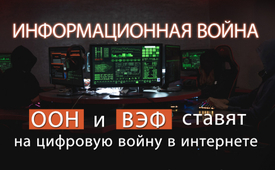 Информационная война – ООН и ВЭФ ставят на цифровую войну в интернете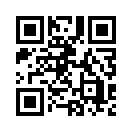 В борьбе за информационный суверенитет Китай не только обладает самым дорогостоящим цензурным аппаратом в мире с точки зрения технологий. У него также есть "цифровая армия", которая ищет в интернете материалы, критикующие правительство. В течение некоторого времени ООН и ВЭФ также полагались на " первых цифровых помощников" в сети, которые должны были проверять онлайн-платформы на предмет "дезинформации". Грозит ли сейчас демократическим странам режим цензуры, как в КНР?Чтобы подавить нежелательный контент и сохранить контроль над информацией и формированием общественного мнения, ни одна другая страна не ограничивает свободу интернета больше, чем Китай. Центральное правительство Китая не только обладает самым дорогостоящим в мире аппаратом цензуры, с точки зрения технологий, но там работает целая "цифровая армия", которая проверяет интернет на наличие контента, критикующего правительство. В задачи этих так называемых "интернет-комментаторов" также входит отвлечение внимания от политически спорных тем и намеренное манипулирование общественным мнением в социальных сетях, например, путём срыва неприятных дискуссий или пороча политических оппонентов и критиков уничижительными комментариями.
Однако подобный подход в борьбе за информационный суверенитет можно наблюдать не только в странах с тоталитарным режимом, таких как Китай. С некоторых пор Организация Объединённых Наций (ООН) совместно со Всемирным экономическим форумом (ВЭФ) также ведут ожесточённую информационную войну, очень похожую на ту, что в Китае. 
Например, Мелисса Флеминг, ответственная за глобальные коммуникации в ООН, объявила в одном подкасте ВЭФ, что 110 000 информационных волонтёров были наняты для проверки интернета на наличие конспирологического содержания. По мнению ВЭФ, дезинформация в сети — это "инфодемия", требующая "лечения", для чего и предпринимаются усилия по её систематической цензуре. Эти «цифровые службы экстренного реагирования» так же должны нацелиться на так называемые «конспирологические форумы» и разделы комментариев на основных онлайн-платформах.
Директор Департамента глобальных коммуникаций Мелисса Флеминг прокомментировала, цитирую: " Интернет-среда загрязнена, мы должны очистить её ". Неудивительно, что политика цензуры ВЭФ и ООН схожа с китайской. На протяжении десятилетий Всемирный экономический форум, возглавляемый Клаусом Швабом, поддерживает тесные отношения с коммунистической партией и рассматривает её, как образец для подражания. Шваб неоднократно высоко оценивал правительство Китая, форма правления которого представляет собой сочетание социализма, капитализма, социального контроля и слежки.
Однако установление режима цензуры по примеру китайской модели в демократических странах более чем проблематично, поскольку свобода выражения мнений является краеугольным камнем любой демократии и закреплена как в основном законе, так и в Европейской конвенции по правам человека. 

Если инакомыслящие больше не будут иметь права голоса, то истина будет определяться только одним-единственным источником. Поэтому усилия ВЭФ и ООН по тотальному контролю над информацией противоречат демократии, фундаментальным правам и правам человека. Это также глубоко коммунистические и диктаторские меры, которым нет места в плюралистическом обществе с демократическим формированием общественного мнения.

«Защитите свободу информации и выражения мнений, поддерживая свободные и независимые СМИ, такие как Kla.TV, через ваше распространение!»от nm.Источники:Цензура в Китае
https://www.n-tv.de/ticker/Zensur-in-China-am-staerksten-article16229361.html
www.tagesspiegel.de/politik/zensur-wie-kontrolliert-china-das-netz/1539628.html
https://de.wikipedia.org/wiki/50_Cent_Party

ООН/ВЭФ рекрутируют информационных помощников
https://www.weforum.org/agenda/2020/11/misinformation-infodemic-world-vs-virus-podcast
https://report24.news/un-und-wef-schwab-setzten-110-000-informationskrieger-fuer-regulierung-des-internets-ein/

Китай как пример для ВЭФ
https://deutsche-wirtschafts-nachrichten.de/514550/China-will-zivilisiertes-Internet-im-Sinne-der-Kommunistischen-Partei-durchsetzen
https://deutsche-wirtschafts-nachrichten.de/507780/Great-Reset-Wie-das-Weltwirtschaftsforum-China-seit-Jahren-hofiert-und-lobt

Свобода мнения – основное право, право человека
www.menschenrechtskonvention.eu/freie-meinungsaeusserung-9295/Может быть вас тоже интересует:#WsemirnyjEkonomicheskijForum - www.kla.tv/WsemirnyjEkonomicheskijForum

#OON - Организация Объединённых Наций - www.kla.tv/OON

#Kontrol/Monitoring - www.kla.tv/Kontrol/Monitoring

#Kitaj - www.kla.tv/15861Kla.TV – Другие новости ... свободные – независимые – без цензуры ...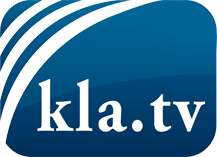 О чем СМИ не должны молчать ...Мало слышанное от народа, для народа...регулярные новости на www.kla.tv/ruОставайтесь с нами!Бесплатную рассылку новостей по электронной почте
Вы можете получить по ссылке www.kla.tv/abo-ruИнструкция по безопасности:Несогласные голоса, к сожалению, все снова подвергаются цензуре и подавлению. До тех пор, пока мы не будем сообщать в соответствии с интересами и идеологией системной прессы, мы всегда должны ожидать, что будут искать предлоги, чтобы заблокировать или навредить Kla.TV.Поэтому объединитесь сегодня в сеть независимо от интернета!
Нажмите здесь: www.kla.tv/vernetzung&lang=ruЛицензия:    Creative Commons License с указанием названия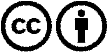 Распространение и переработка желательно с указанием названия! При этом материал не может быть представлен вне контекста. Учреждения, финансируемые за счет государственных средств, не могут пользоваться ими без консультации. Нарушения могут преследоваться по закону.